Universidad Autónoma de Baja CaliforniaFacultad de Ciencias HumanasFORMATO DE TUTORÍA2018-2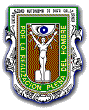 FORMATO DE A J U S T E SSeñala en el cuadro cuál es tu situación en el ajuste:   Alumno Regular              Irregular Reingreso por   Baja Temporal             Evaluación permanente           Correo UABC: ________________________ @uabc.edu.mxTel. Celular ______________ Tel. Casa: ________________ ___________________________________Firma del AlumnoUniversidad Autónoma de Baja CaliforniaFacultad de Ciencias HumanasFORMATO DE TUTORÍA2018-2FORMATO DE A J U S T E S   Señala en el cuadro cuál es tu situación en el ajuste:   Alumno Regular              Irregular  Reingreso por   Baja Temporal                Evaluación permanente           Escribe el grupo correcto (señalado aquí con el semicírculo y la flecha). Coteja que no se te traslape el horario oficial con los ajustes que solicitas. Para efectuar tu ajuste deberás presentar tu horario oficial y esta propuesta al(a) tutor(a). Quienes estaban dados de Baja sólo presentan este formato, y deben llenar la ENCUESTA DE SEGUIMIENTO